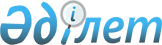 Об установлении ограничительных мероприятий
					
			Утративший силу
			
			
		
					Решение акима Кайындинского сельского округа Уилского района Актюбинской области от 14 июня 2017 года № 8. Зарегистрировано Департаментом юстиции Актюбинской области 27 июня 2017 года № 5554. Утратило силу решением акима Кайындинского сельского округа Уилского района Актюбинской области от 2 октября 2017 года № 12
      Сноска. Утратило силу решением акима Кайындинского сельского округа Уилского района Актюбинской области от 02.10.2017 № 12 (вводится в действие со дня его первого официального опубликования).
      В соответствии со статьей 35 Закона Республики Казахстан от 23 января 2001 года "О местном государственном управлении и самоуправлении в Республике Казахстан", статьей 10-1 Закона Республики Казахстан от 10 июля 2002 года "О ветеринарии" и на основании представления главного государственного ветеринарного-санитарного инспектора Уилской районной территориальной инспекции Комитета ветеринарного контроля и надзора Министерства сельского хозяйства Республики Казахстан от 10 апреля 2017 года № ВО 3-4/32, аким Кайындинского сельского округа РЕШИЛ:
      1. Установить ограничительные мероприятия на территории крестянского хозяйства "Кобек" Кайындинского сельского округа в связи с выявлением заболевания бруцеллез среди крупного рогатого скота.
      2. Контроль за исполнением данного решения оставляю за собой.
      3. Настоящее решение вводится в действие со дня его первого официального опубликования.
					© 2012. РГП на ПХВ «Институт законодательства и правовой информации Республики Казахстан» Министерства юстиции Республики Казахстан
				
      Аким Кайындинского сельского округа

С.Оскинбаев
